  Vadovaudamasi Lietuvos Respublikos vietos savivaldos įstatymo 16 straipsnio 2 dalies 38 punktu, Perėjimo nuo institucinės globos prie šeimoje ir bendruomenėje teikiamų paslaugų neįgaliesiems ir likusiems be tėvų globos vaikams 2014–2020 metų veiksmų planu, patvirtintu Lietuvos Respublikos socialinės apsaugos ir darbo ministro 2014 m. vasario 14 d. įsakymu Nr. A1-83 „Dėl Perėjimo nuo institucinės globos prie šeimoje ir bendruomenėje teikiamų paslaugų neįgaliesiems ir likusiems be tėvų globos vaikams 2014–2020 metų veiksmų plano patvirtinimo“, Globos centro veiklos ir vaiko budinčio globotojo vykdomos priežiūros organizavimo ir kokybės priežiūros tvarkos aprašu, patvirtintu Lietuvos Respublikos socialinės apsaugos ir darbo ministro 2018 m. sausio 19 d. įsakymu Nr. A1-28 „Dėl globos centro veiklos ir vaiko budinčio globotojo vykdomos priežiūros organizavimo ir kokybės priežiūros tvarkos aprašo patvirtinimo“, Pagėgių  savivaldybės taryba  n u s p r e n d ž i a: 1. Patvirtinti Globos centro ir vaiko budinčio globotojo veiklos organizavimo Pagėgių savivaldybėje tvarkos aprašą (pridedama).  2.  Pripažinti netekusiu galios Pagėgių  savivaldybės tarybos 2017 m. balandžio 27 d. sprendimą Nr. T-55 „Dėl Pagėgių savivaldybėje tėvų globos netekusio vaiko (–ų) socialinės  globos (rūpybos) šeimoje organizavimo  tvarkos aprašo patvirtinimo“ su pakeitimais.3. Sprendimą paskelbti Teisės aktų registre ir Pagėgių savivaldybės interneto svetainėje  www.pagegiai.lt.              Šis sprendimas gali būti skundžiamas Regionų apygardos administracinio teismo Klaipėdos rūmams (Galinio Pylimo g. 9, 91230 Klaipėda) Lietuvos Respublikos administracinių bylų teisenos įstatymo nustatyta tvarka per 1 (vieną) mėnesį nuo sprendimo paskelbimo dienos.Savivaldybės meras						 Virginijus KomskisPATVIRTINTAPagėgių savivaldybės tarybos2018 m. birželio 28 d. sprendimu Nr. T-100GLOBOS CENTRO IR VAIKO BUDINČIO GLOBOTOJO VEIKLOS ORGANIZAVIMO PAGĖGIŲ SAVIVALDYBĖJE TVARKOS APRAŠASI SKYRIUSBENDROSIOS NUOSTATOS1.    Globos centro ir vaiko budinčio globotojo veiklos organizavimo Pagėgių savivaldybėje tvarkos aprašas (toliau – Aprašas) nustato globos centro veiklos tikslą ir funkcijas, budinčio globotojo, fizinio asmens, globojančio (besirūpinančio) su juo giminystės ryšiais nesusijusius vaikus (toliau – socialinis globėjas), veiklą, pagalbos budintiems globotojams, socialiniams globėjams, fiziniam asmeniui, globojančiam (besirūpinančiam) su juo giminystės ryšiais susijusius vaikus (toliau – globėjas giminaitis), įtėviams, šeimynų dalyviams, bendruomeninių vaikų globos namų darbuotojams koordinavimą ir teikimą, globos centro ir budinčio globotojo veiklos finansavimą, globos centro veiklos kokybės priežiūrą. 2.    Apraše vartojamos sąvokos: 2.1. globos centras – socialinių paslaugų įstaiga, kuri, įgyvendindama vaiko globėjo (rūpintojo) teises ir pareigas, pagal tarpusavio bendradarbiavimo ir paslaugų teikimo sutartį perduoda likusį be tėvų globos vaiką, socialinės rizikos vaiką prižiūrėti budinčiam globotojui, teikia ir organizuoja socialines paslaugas bei kitą pagalbą pagal poreikį vaikui ir budinčiam globotojui, taip pat kitokią pagalbą vaiko tėvams, siekdamas grąžinti vaiką į šeimą;2.2. globos koordinatorius – globos centro socialinis darbuotojas, socialinis pedagogas, psichologas, atestuotas darbuotojas, koordinuojantis pagalbą budinčiam globotojui, socialiniam globėjui, globėjui giminaičiui, šeimynos dalyviams, įtėviams. Atestuotas darbuotojas gali būti tik globėjų giminaičių, įtėvių, šeimynų dalyvių globos koordinatoriumi;2.3. budintis globotojas – fizinis asmuo, atitinkantis Lietuvos Respublikos civiliniame kodekse globėjui (rūpintojui) keliamus reikalavimus, išklausęs globėjų ir įtėvių mokymus ir budinčių globotojų konsultavimo kursus, pagal su globos centru sudarytą tarpusavio bendradarbiavimo ir paslaugų teikimo sutartį prižiūrintis likusius be tėvų globos vaikus, socialinės rizikos vaikus, su kuriais nėra susietas giminystės ryšiais, arba šioje sutartyje nustatytais atvejais teikiantis kitokią pagalbą vaiko tėvams, siekdamas grąžinti vaiką į šeimą. Budintis globotojas vykdo veiklą pagal individualios veiklos pažymėjimą;2.4. socialinis globėjas – fizinis asmuo, atitinkantis Lietuvos Respublikos civiliniame kodekse globėjui (rūpintojui) keliamus reikalavimus, išklausęs globėjų ir įtėvių mokymus, savo šeimoje globojantis (besirūpinantis) likusius be tėvų globos vaikus, su kuriais nėra susietas giminystės ryšiais. Socialinis globėjas įgyvendina Civiliniame kodekse numatytas globėjo (rūpintojo) teises bei pareigas, yra vaiko atstovas pagal įstatymą.2.5. vaiko laikinoji globa (rūpyba) – laikinai be tėvų globos likusio vaiko priežiūra, auklėjimas, jo teisių ir teisėtų interesų atstovavimas bei gynimas šeimoje, šeimynoje, globos centre ar vaikų globos (rūpybos) institucijoje. Vaiko laikinosios globos (rūpybos) tikslas – grąžinti vaiką į šeimą. Vaiko laikinoji globa (rūpyba) vaikų globos institucijoje nustatoma tik tais atvejais, kai globa (rūpyba) šeimoje, šeimynoje ar globos centre negalima arba tai prieštarautų vaiko interesams;2.6. vaiko nuolatinė globa (rūpyba) – nustatoma be tėvų globos likusiems vaikams, kurie esamomis sąlygomis negali grįžti į savo šeimą ir kurių priežiūra, auklėjimas, teisių bei teisėtų interesų atstovavimas ir gynimas pavedamas kitai šeimai, šeimynai, globos centrui ar vaikų globos (rūpybos) institucijai;2.7. VVTAĮT − Valstybės vaiko teisių apsaugos ir įvaikinimo tarnyba prie Socialinės apsaugos ir darbo ministerijos (toliau – VVTAĮT);2.8. GIMK − Globėjų ir įtėvių mokymo ir konsultavimo programa (toliau – GIMK).3.    Kitos Apraše vartojamos sąvokos atitinka Lietuvos Respublikos civiliniame kodekse, Lietuvos Respublikos socialinių paslaugų įstatyme, Lietuvos Respublikos vaiko teisių apsaugos pagrindų įstatyme, Lietuvos Respublikos šeimynų įstatyme, Lietuvos Respublikos išmokų vaikams įstatyme, socialinės apsaugos ir darbo ministro patvirtintų Vaiko laikinosios globos (rūpybos) nuostatų sąvokas.  II SKYRIUSGLOBOS CENTRO VEIKLOS TIKSLAS IR FUNKCIJOS 4.    Pagrindinis globos centro veiklos tikslas – užtikrinti, kad visiems įvaikintiems vaikams, socialinių globėjų, globėjų giminaičių globojamiems (rūpinamiems) vaikams, budinčių globotojų prižiūrimiems vaikams bei budintiems globotojams, socialiniams globėjams, globėjams giminaičiams, įtėviams ar asmenims, ketinantiems jais tapti, būtų prieinama ir suteikiama reikalinga konsultacinė, psichosocialinė, teisinė ir kita pagalba siekiant tinkamo vaiko, įvaikio ugdymo ir auklėjimo šeimai artimoje aplinkoje.5.    Globos centras, siekdamas sudaryti sąlygas vaikams augti saugioje ir jų raidai palankioje šeimai artimoje aplinkoje, kai laikinai ar nuolat nėra galimybės jiems augti biologinėje šeimoje ar būti įvaikintiems, gali organizuoti:5.1. vaikų priežiūrą pas budinčius globotojus (BG); 5.2. vaikų laikinąją ar nuolatinę globą (rūpybą) pas socialinius globėjus (SG);5.3. vaikų laikinąją ar nuolatinę globą (rūpybą) pas globėjus giminaičius (GG).        6.  Globos centro funkcijos: 6.1. organizuoja budinčių globotojų, socialinių globėjų, globėjų giminaičių, įtėvių paiešką;6.2. konsultuoja asmenis, pageidaujančius globoti (rūpintis), įvaikinti ar tapti budinčiais globotojais, asmenis, siekiančius steigti šeimynas; 6.3. vykdo budinčių globotojų, socialinių globėjų, globėjų giminaičių, įtėvių, šeimynų dalyvių pasirengimo globoti (rūpintis), prižiūrėti vaikus, įvaikinti bei bendruomeninių vaikų globos namų socialinių darbuotojų (socialinių pedagogų) pasirengimo dirbti šiose įstaigose mokymus pagal Valstybės vaiko teisių apsaugos ir įvaikinimo tarnybos prie Socialinės apsaugos ir darbo ministerijos (toliau – VVTAĮT) direktoriaus patvirtintas Globėjų ir įtėvių mokymo ir konsultavimo programas (toliau – GIMK programos);6.4. vertina budinčių globotojų, socialinių globėjų, globėjų giminaičių, įtėvių pasirengimą globoti (rūpintis), prižiūrėti vaikus, įvaikinti pagal GIMK programas ir teikia siūlymus savivaldybės administracijos Skyriui  išvadą apie jų tinkamumą globoti (rūpintis), prižiūrėti vaikus, įvaikinti, rengti; 6.5. nagrinėja ir vertina fizinio asmens, norinčio steigti šeimyną, pasirengimą steigti šeimyną socialinės apsaugos ir darbo ministro įsakymu tvirtinamuose Šeimynų nuostatuose nustatyta tvarka; 6.6. parenka vaikui budintį globotoją, socialinį globėją, globėją giminaitį pagal GIMK programas ir teikia jo kandidatūrą;6.7. vykdo tęstinius periodinius budinčių globotojų, socialinių globėjų, globėjų giminaičių, įtėvių, šeimynų dalyvių, bendruomeninių vaikų globos namų socialinių darbuotojų (socialinių pedagogų) mokymus pagal GIMK programas;6.8. ne rečiau kaip kas 6 mėnesius nuo dienos, kai budintis globotojas, socialinis globėjas, globėjas giminaitis baigia GIMK programas, vykdo budinčių globotojų, socialinių globėjų, globėjų giminaičių tinkamumo globoti (rūpintis), prižiūrėti vaikus vertinimą pagal GIMK programas ir teikia siūlymus Skyriui dėl budinčių globotojų, socialinių globėjo, globėjų giminaičių tinkamumo globoti (rūpintis), prižiūrėti vaikus; 6.9. dalyvauja vaiko laikinos globos (rūpybos) peržiūrose, vadovaudamasis Lietuvos Respublikos socialinės apsaugos ir darbo ministro įsakymu patvirtintu Vaiko laikinosios globos (rūpybos) nuostatų nustatyta tvarka; 6.10. koordinuoja pagalbos teikimą vaikams, prižiūrimiems budinčių globotojų, ir budintiems globotojams bei teikia ar organizuoja šiems vaikams ir budintiems globotojams reikiamą pagalbą (socialines paslaugas, psichosocialinę, konsultacinę, teisinę ir kitą pagalbą);6.11. koordinuoja pagalbos teikimą vaikams, globojamiems (rūpinamiems) socialinių globėjų, globėjų giminaičių, šeimynų, bei socialiniams globėjams, globėjams giminaičiams, šeimynų dalyviams ir teikia jiems psichosocialinę, konsultacinę ar kitą pagalbą. Šios paslaugos gali būti teikiamos ir įtėviams, jiems patiems prašant; 6.12. teikia budintiems globotojams, socialiniams globėjams, globėjams giminaičiams intensyvią pagalbą. Įtėviams, šeimynų dalyviams, bendruomeninių vaikų globos namų darbuotojams ši pagalba teikiama įtėvių, šeimynos dalyvių ar bendruomeninių vaikų globos namų administracijos prašymu; 6.13. organizuoja ir (ar) teikia laikino atokvėpio paslaugas budintiems globotojams, esant poreikiui bei galimybėms – ir socialiniams globėjams, globėjams giminaičiams, šeimynos dalyviams; 6.14. įgyvendina vaiko, kurį prižiūri budintis globotojas, globėjo (rūpintojo) ir vaiko atstovo pagal įstatymą teises bei pareigas. Globos centras gali suteikti įgaliojimus budinčiam globotojui atstovauti vaikui sveikatos priežiūros, socialinių paslaugų, švietimo ar kitose įstaigose, institucijose, organizacijose; 6.15. kiekvieną mėnesį vaikui išlaikyti moka budinčiam globotojui pinigines lėšas ir atlygį už vaiko priežiūrą (toliau – atlygis budinčiam globotojui); 6.16. vertina budinčio globotojo, socialinio globėjo, globėjo giminaičio vykdomos veiklos kokybę; 6.17. pildo vaiko (kai nustatyta laikinoji globa (rūpyba) aplankymo aktą ir teikia susistemintą informaciją ir (ar) vaiko aplankymo akto kopiją, vadovaudamasis socialinės apsaugos ir darbo ministro įsakymu patvirtintais Vaiko laikinosios globos (rūpybos) nuostatais;  6.18. bendradarbiauja su savivaldybės administracija (tarpinstitucinio bendradarbiavimo koordinatoriumi ir kitais specialistais), kitomis socialinių paslaugų įstaigomis, nevyriausybinėmis organizacijomis; 6.19. bendradarbiauja su socialiniais darbuotojais, teikiančiais socialinę priežiūrą socialinės rizikos šeimoms; 6.20. pagal poreikį bendradarbiauja su vaiko (jei tai neprieštarauja jo interesams) biologiniais tėvais, paruošia vaiką susitikimams su biologiniais tėvais, dalyvauja vaiką grąžinant biologiniams tėvams. Globos centras sudaro tinkamas sąlygas vaiko biologinei šeimai ir vaikui susitikti globos centre ar kitoje sutartoje vietoje, jei tai neprieštarauja vaiko interesams; 6.21. teikia metodinę pagalbą kitoms socialinių paslaugų įstaigoms, šeimynoms, taip pat bendruomeninių vaikų globos namų socialiniams darbuotojams (socialiniams pedagogams);6.22. renka, analizuoja duomenis apie budinčius globotojus, socialinius globėjus, globėjus giminaičius, įtėvius ir keičiasi informacija su savivaldybės administracija, socialinių paslaugų įstaigomis, vaiko teisių specialistais;6.23. organizuoja profesinės kompetencijos tobulinimą ir supervizijas globos centro specialistams, budintiems globotojams, esant poreikiui – ir socialiniams globėjams; 6.24. organizuoja ar inicijuoja globėjų giminaičių, įtėvių, budinčių globotojų, socialinių globėjų, šeimynų dalyvių savitarpio pagalbos grupes;6.25. vykdo gerosios patirties vaiko globos (rūpybos), priežiūros, įvaikinimo srityse sklaidą; 6.26. atlieka kitas funkcijas, susijusias su pagalba vaikams, įvaikiams, globėjams  giminaičiams, įtėviams, budintiems globotojams, socialiniams globėjams, šeimynų dalyviams.  III SKYRIUSBUDINČIO GLOBOTOJO, SOCIALINIO GLOBĖJO VEIKLA 7.  Budinčiais globotojais, socialiniais globėjais gali tapti asmenys, atitinkantys Civiliniame kodekse globėjui (rūpintojui) keliamus reikalavimus, taip pat Socialinių paslaugų įstatyme numatytus reikalavimus budinčiam globotojui, vaikus globojančiai šeimai. 8.  Budintis globotojas prižiūri vaiką, nesusijusį giminystės ryšiais, savo gyvenamojoje vietoje ir natūralioje šeimos aplinkoje, užtikrindamas jam emocinį bei fizinį saugumą, visavertį vaiko poreikius atitinkantį ugdymą, auklėjimą ir kasdienę priežiūrą, vykdo kitas teises ir pareigas, numatytas Socialinių paslaugų įstatyme.9.  Budintis globotojas prižiūri vaiką pagal globos centro ir budinčio globotojo tarpusavio bendradarbiavimo ir paslaugų teikimo sutartį. Sutartis sudaroma 1 metų laikotarpiui. Veiklą budintis globotojas vykdo pagal individualios veiklos pažymėjimą.10.  Budintis globotojas vykdo vaiko priežiūrą:10.1. kriziniais atvejais (iki 3 mėnesių), kai vaiką reikia skubiai, bet kuriuo paros metu apgyvendinti saugioje aplinkoje;10.2. siekiant suteikti laikiną atokvėpį kitiems budintiems globotojams, socialiniams globėjams (iki 1 mėnesio per kalendorinius metus, išimtiniais atvejais, pvz., susirgus kitam budinčiam globotojui, mirus artimajam – iki 3 mėnesių);10.3. tol, kol baigsis vaiko laikinoji globa (rūpyba) (iki 12 mėnesių) ir vaikas bus grąžintas biologiniams tėvams ar jam bus nustatyta nuolatinė globa (rūpyba), ar jis bus įvaikintas.11.  Budintis globotojas gali vykdyti kelių Aprašo 10 punkte numatytų rūšių priežiūrą. Aprašo 10.1 papunktyje numatyta priežiūra gali būti keičiama į Aprašo 10.3 papunktyje numatytą priežiūrą, jei vaikui reikia ilgesnės nei 3 mėnesių priežiūros.    12.  Budintis globotojas vienu metu negali prižiūrėti daugiau kaip 3 vaikų. Bendras vaikų skaičius budinčio globotojo šeimoje su savais vaikais – ne daugiau kaip 5. Prižiūrimų vaikų skaičius gali būti didesnis išimtiniais atvejais, kai neišskiriami broliai bei seserys ir tai raštu suderinta su globos centru, budinčiu globotoju. Globos centro ir budinčio globotojo tarpusavio bendradarbiavimo ir paslaugų teikimo sutartyje konkrečiai nurodoma, kiek ir kokio amžiaus, kokių poreikių vaikų budintis globotojas vienu metu įsipareigoja prižiūrėti.  13. Socialinis globėjas globoja (rūpinasi) vaiką savo gyvenamojoje vietoje, natūralioje šeimos aplinkoje ir įgyvendina Civiliniame kodekse numatytas globėjo (rūpintojo) teises bei pareigas, yra vaiko atstovas pagal įstatymą. Socialinis globėjas taip pat gali prižiūrėti vaiką, kuriam reikalinga globa (rūpyba) ir laikinoji globa (rūpyba) dar nenustatyta tol, kol jam ši globa (rūpyba) bus nustatyta, taip pat neįgalų vaiką, siekdamas vaiko tėvams, globėjams (rūpintojams) suteikti laikiną atokvėpį.  14. Socialinis globėjas gali globoti (rūpintis) vaiką:14.1. kriziniais atvejais (iki 3 mėnesių), kai vaiką reikia skubiai bet kuriuo paros metu apgyvendinti saugioje aplinkoje;14.2. siekdamas suteikti laikiną atokvėpį kitiems socialiniams globėjams, globėjams giminaičiams (iki 1 mėnesio per kalendorinius metus, išimtiniais atvejais, pvz., susirgus kitam socialiniam globėjui, mirus artimajam – iki 3 mėnesių);14.3. tol, kol baigsis vaiko laikinoji globa (rūpyba) (iki 12 mėnesių) ir jis bus grąžintas biologiniams tėvams, jam bus nustatyta nuolatinė globa (rūpyba) ar jis bus įvaikintas;14.4. kuriam nustatyta nuolatinė globa (rūpyba). 15.  Socialinis globėjas gali vykdyti kelių Aprašo 14 punkte numatytų rūšių globą (rūpybą). Socialinis globėjas vaiko globėju (rūpintoju) skiriamas Civilinio kodekso ir Civilinio proceso kodekso nustatyta tvarka. 16.  Socialinis globėjas vienu metu negali globoti (rūpintis), prižiūrėti daugiau kaip 3 vaikų. Bendras vaikų skaičius socialinio globėjo šeimoje su savais vaikais – ne daugiau kaip 5. Globojamų (rūpinamų), prižiūrimų vaikų skaičius gali būti didesnis išimtiniais atvejais, kai neišskiriami broliai bei seserys. 17.  Socialinis globėjas (išskyrus atvejus, kai globoja (rūpinasi) vaikais, kuriems nustatyta nuolatinė globa (rūpyba), papildomai gali būti įdarbintas globos centre, globos centrui sudarant su juo darbo sutartį. Socialinis globėjas negali teikti sau paslaugų ar būti savo globos koordinatoriumi.18.  Budintis globotojas, socialinis globėjas, prižiūrėdamas, globodamas (besirūpindamas) vaiką:18.1. užtikrina vaiko saugumą ir pasitikėjimą skatinančius santykius;18.2. skatina dvasinį ir moralinį vaiko tobulėjimą, stiprina vaiko savivertę, ugdo jo pareigingumą; 18.3. užtikrina reikiamą paramą vaiko gerovei;18.4. skatina vaiką kurti ir palaikyti ryšius su bendraamžiais, šeima, kitais vaikui svarbiais asmenimis; 18.5. atsako už individualaus pagalbos vaikui plano įgyvendinimą;18.6. konsultuojasi su globos centro specialistais dėl reikiamos pagalbos vaikui;18.7. užtikrina vaiko saugumą, nepalieka jo be tinkamos priežiūros;18.8. bendradarbiauja su sveikatos priežiūros įstaigų, švietimo ir ugdymo, socialinių paslaugų įstaigų specialistais, rūpinasi vaiko ugdymu, sveikatos priežiūra ir kt.; 18.9. naudojasi globos centro siūloma pagalba, analizuoja ir vertina savo veiklą, tobulina savo profesinę kompetenciją ir dalyvauja supervizijose;18.10. vykdo kitas funkcijas, reikalingas siekiant užtikrinti vaiko fizinę, emocinę, socialinę gerovę.19.  Vaiko, kuriam Civilinio kodekso ir Civilinio proceso kodekso nustatyta tvarka globa (rūpyba) nustatyta globos centre, priežiūros ir gyvenamoji vieta negali būti globos centro buveinės ar socialinės globos įstaigos (padalinio) vieta. IV SKYRIUSPAGALBOS BUDINTIEMS GLOBOTOJAMS, SOCIALINIAMS GLOBĖJAMS, GLOBĖJAMS, ĮTĖVIAMS, ŠEIMYNŲ DALYVIAMS, BENDRUOMENINIŲ VAIKŲ GLOBOS NAMŲ DARBUOTOJAMS KOORDINAVIMAS IR TEIKIMAS20.  Globos centras teikia pagalbą budinčiam globotojui, socialiniam globėjui, globėjui giminaičiui, šeimynos dalyviui tiek prieš vaiko apgyvendinimą pas budintį globotoją, socialinį globėją, globėją giminaitį, šeimynos dalyvį, tiek priežiūros ar globos (rūpybos) metu. 21.  Globos centro teikiama ir (ar) organizuojama pagalba – budinčių globotojų, socialinių globėjų, globėjų giminaičių, šeimynos dalyvių, įtėvių atrankos, konsultavimo ir mokymo, tarpininkavimo paslaugos, psichosocialinė pagalba, psichoterapija, intensyvi pagalba, laikino atokvėpio paslaugos, budinčių globotojų, socialinių globėjų, globėjų giminaičių vykdomos veiklos kokybės vertinimas, teisinė, sociokultūrinė ar kita pagalba.22.  Pagalbą budintiems globotojams, socialiniams globėjams, globėjams giminaičiams, šeimynų dalyviams, įtėviams teikia ir (ar) organizuoja globos centro specialistai: atestuoti darbuotojai, socialiniai darbuotojai, socialiniai pedagogai, psichologai, teisininkai, psichoterapeutai ir kiti specialistai.     23.  Globos centras organizuoja pagalbos teikimą, vadovaudamasis atvejo vadybos metodu, kurio esmė – vaiko ir budinčio globotojo, socialinio globėjo, globėjo giminaičio poreikių įvertinimas, pagalbos vaikui plano sudarymas, įgyvendinimas, stebėsena, vertinimas, koregavimas.      24.  Pagalbai budinčiam globotojui, socialiniam globėjui, globėjui giminaičiui, esant poreikiui – ir šeimynų dalyviams, įtėviams, koordinuoti globos centro vadovas ar jo įgaliotas asmuo paskiria globos koordinatorių. Globos koordinatorius skiriamas ne vėliau kaip per 5 darbo dienas nuo globos centro ir budinčio globotojo tarpusavio bendradarbiavimo ir paslaugų teikimo sutarties pasirašymo dienos ar nuo socialinio globėjo, globėjo giminaičio paskyrimo dienos, ar nuo šeimynos įsteigimo dienos, ar nuo įtėvio (-ių) gauto rašytinio prašymo teikti pagalbą dienos. Globos koordinatorius yra ir kontaktinis globos centro asmuo, su kuriuo nuolat palaiko ryšį budintis globotojas, socialinis globėjas, globėjas giminaitis, šeimynos dalyviai, esant poreikiui – įtėviai. 25.  Globos koordinatorius organizuoja pagalbą budinčiam globotojui, socialiniam globėjui, globėjui giminaičiui, šeimynos dalyviams, įtėviams ir jų prižiūrimiems, globojamiems (rūpinamiems) vaikams, įvaikiams, bendradarbiaudamas su kitomis socialinių paslaugų, švietimo, sveikatos priežiūros įstaigomis, kitais globos centro specialistais, sudarydamas sąlygas vaikui palaikyti ryšį su broliais, seserimis, biologiniais tėvais, derindamas teikiamas paslaugas ir pagalbą biologinei vaiko šeimai su socialiniais darbuotojais, teikiančias paslaugas šeimai.26.  Globos koordinatorius tvarko kiekvieno budinčio globotojo, socialinio globėjo, globėjo giminaičio, šeimynos dalyvių, įtėvių, bylą, kurioje fiksuojami (protokoluojami) susitikimai, dalyvavusieji susitikime asmenys, data, susitikimų turinys, susitarimai, jei jie buvo sudaryti, susitarimų vykdymo terminai, įsivertinimai ir kita darbui svarbi informacija.27.  Globos koordinatorius, koordinuodamas pagalbą budintiems globotojams: 27.1. kartu su budinčiu globotoju sudaro individualios pagalbos vaikui planą;27.2. reguliariai (ne rečiau kaip vieną kartą per dvi savaites, intensyvios pagalbos atvejais – ne rečiau kaip 1–2 kartus per savaitę) teikia individualias konsultacijas budinčiam globotojui. Esant poreikiui individualios konsultacijos gali būti organizuojamas dažniau; 27.3. palaiko ryšį su budinčiu globotoju ir jo prižiūrimais vaikais tiesiogiai ir (ar) elektroninio ryšio priemonėmis;27.4. reguliariai organizuoja psichologo konsultacijas vaikui ir budinčiam globotojui. Vaiką grąžinus į biologinę šeimą, nustačius vaikui nuolatinę globą (rūpybą) ir (ar) pakeitus budintį globotoją, per pirmas 2 savaites po šio fakto budinčiam globotojui rekomenduojama suteikti 2–5 papildomas psichologo konsultacijas;  27.5. organizuoja kitų specialistų pagalbą, atsižvelgdamas į atsirandančius vaiko poreikius (pvz.: logopedų, specialiųjų pedagogų, teisininkų, psichoterapeutų paslaugas, vaiko neformaliojo ugdymo ar užimtumo paslaugas), kartu su budinčiu globotoju užtikrina švietimo pagalbos, sveikatos priežiūros ar kitų paslaugų teikimą budinčio globotojo prižiūrimiems vaikams; 27.6. atsižvelgdamas į budinčio globotojo ir (ar) individualius vaiko poreikius, tarpininkauja jam ir vaikui kitose institucijose; 27.7. organizuoja profesinės kompetencijos tobulinimą ir supervizijas budintiems globotojams;27.8. teikia informaciją budinčiam globotojui apie darbą su biologine vaiko šeima ir padeda vaikui pasiruošti susitikimui su biologine šeima. 28.  Globos koordinatorius, koordinuodamas pagalbą socialiniams globėjams:28.1. kartu su socialiniu globėju sudaro individualios pagalbos vaikui planą;28.2. reguliariai teikia individualias konsultacijas socialiniam globėjui ne rečiau kaip vieną kartą per tris savaites (kriziniais atvejais – ne rečiau kaip 1 kartą per savaitę), o jei vaikui nustatyta nuolatinė globa (rūpyba) – ne rečiau kaip 1 kartą per mėnesį. Esant poreikiui individualios konsultacijos gali būti organizuojamas dažniau; 28.3. palaiko ryšį su socialiniais globėjais ir jų globojamais (rūpinamais) vaikais tiesiogiai ir (ar) elektroninio ryšio priemonėmis;28.4. reguliariai organizuoja ar teikia psichologo konsultacijas vaikui ir socialiniam globėjui. Vaiką grąžinus į biologinę šeimą, pakeitus globėją (rūpintoją), per pirmas 2 savaites po šio fakto socialiniam globėjui rekomenduojama suteikti 2–5 papildomas psichologo konsultacijas; 28.5. teikia informaciją socialiniam globėjui apie darbą, vykstantį su biologine vaiko šeima, ir esant poreikiui padeda vaikui pasiruošti susitikimui su biologine šeima;28.6. esant poreikiui padeda socialiniams globėjams pasiruošti atstovauti vaikui teisėsaugos ar kitose institucijose; 28.7. atsižvelgdamas į individualius socialinio globėjo ir (ar) vaiko poreikius, tarpininkauja jam ir vaikui kitose institucijose.   29.  Globos koordinatorius, koordinuodamas pagalbą globėjams giminaičiams, šeimynų dalyviams:29.1. reguliariai, ne rečiau kaip vieną kartą per mėnesį, teikia individualias konsultacijas, o jei vaikui nustatyta nuolatinė globa (rūpyba) – ne rečiau kaip 1 kartą per 2 mėnesius. Esant poreikiui individualios konsultacijos gali būti organizuojamas dažniau; 29.2. palaiko ryšį su globėjais giminaičiais, šeimynų dalyviais ir jų globojamais (rūpinamais) vaikais (pvz.: telefonu, elektoriniu paštu);29.3. esant poreikiui, kai reikalinga intensyvi pagalba, sudaro individualios pagalbos vaikui planą ir padeda parinkti, suplanuoti bei organizuoti reikalingų paslaugų globėjui giminaičiui, šeimynos dalyviui ir globojamam (rūpinamam) vaikui teikimą, prižiūri paslaugų teikimo eigą ir nuolat vertina jų poveikį;29.4. esant poreikiui ir galimybei, gali organizuoti ar teikti psichologo konsultacijas globėjui giminaičiui, šeimynos dalyviui. 30.  Globos koordinatorius, koordinuodamas pagalbą įtėviams, jų prašymu konsultuoja įtėvius, organizuoja individualią ir grupinę psichosocialinę pagalbą.31.  Maksimalus vaikų, prižiūrimų budinčių globotojų, laikinai globojamų (rūpinamų) socialinių globėjų, globėjų giminaičių, atvejų skaičius, tenkantis vienam globos koordinatoriui, yra 30–40, iš jų rekomenduojami ne daugiau kaip 5 intensyvios pagalbos koordinavimo atvejai. 32.  Rekomenduojama, kad vienas psichologas per dieną teiktų ne daugiau kaip 4 individualias konsultacijas, o psichologinę pagalbą budinčiam globotojui, socialiniam globėjui ir jo prižiūrimam, globojamam (rūpinamam) vaikui teiktų skirtingi specialistai. 33.  Globos centras gali teikti paslaugas bendruomeninių vaikų globos namų darbuotojams, jei šių institucijų administracijos ar steigėjai raštu kreipiasi dėl paslaugų teikimo. 34.  Globos centras, teikdamas ar organizuodamas paslaugas bendruomeninių globos namų darbuotojams, gali teikti ir (ar) organizuoti:34.1. individualias ir (ar) grupines konsultacijas socialiniams darbuotojams (socialiniams pedagogams);34.2. periodinius tęstinius mokymus, savitarpio pagalbos grupes, grupinius užsiėmimus, dalijimosi patirtimi susitikimus, seminarus, atsižvelgdamas į bendruomeninių vaikų globos namų darbuotojų poreikius.35.  Globos centras budintiems globotojams, socialiniams globėjams, esant poreikiui ir galimybei – globėjams giminaičiams, šeimynų dalyviams, įtėviams teikia ar organizuoja intensyvią pagalbą:35.1. naujai apgyvendinus vaiką, įvaikį (iki 30 kalendorinių dienų nuo vaiko, įvaikio apgyvendinimo dienos) budinčio globotojo, socialinio globėjo, globėjo giminaičio, įtėvių šeimoje, šeimynoje; 35.2. kriziniu atveju (kol krizė bus įveikta) – vaiko, įvaikio priežiūros, globos (rūpybos) metu. 36.  Intensyvią pagalbą pagal poreikį gali teikti globos centro specialistai: globos koordinatorius, psichologas, socialiniai darbuotojai, atestuoti darbuotojai, kiti specialistai. 37.  Specialistai, teikdami intensyvią pagalbą, derina savo veiksmus, konsultuoja budinčius globotojus, socialinius globėjus, globėjus giminaičius, šeimynos dalyvius, įtėvius ne rečiau kaip 2 kartus per savaitę. Esant poreikiui individualios konsultacijos gali būti organizuojamos dažniau ar derinamos su kitų specialistų teikiama pagalba, atsižvelgiant į individualius budinčio globotojo, socialinio globėjo, globėjo giminaičio, šeimynos dalyvio, įtėvio ir (ar) vaiko, įvaikio poreikius. 38.  Budintiems globotojams, esant poreikiui ir galimybėms, socialiniams globėjams, globėjams giminaičiams, šeimynos dalyviams globos centras organizuoja laikino atokvėpio paslaugas, kurios teikiamos budinčio globotojo, socialinio globėjo, globėjo giminaičio, šeimynos dalyvio ir globos centro rašytiniu susitarimu. Laikino atokvėpio paslaugos trukmė – iki 30 kalendorinių dienų per metus, išskyrus nenumatytus atvejus (pvz.: budinčio globotojo, socialinio globėjo, globėjo giminaičio liga, artimojo mirtis).  39.  Laikino atokvėpio paslaugų budinčiam globotojui suteikimo tvarka nustatoma globos centro ir budinčio globotojo tarpusavio bendradarbiavimo ir paslaugų teikimo sutartyje. Budintis globotojas, socialinis globėjas, globėjas giminaitis, šeimynos dalyvis, pageidaujantis gauti laikino atokvėpio paslaugą (išskyrus nenumatytus atvejus, pvz.: budinčio globotojo, socialinio globėjo, globėjo giminaičio liga, artimojo mirtis) pateikia globos centrui prašymą raštu ne vėliau kaip prieš 60 kalendorinių dienų iki prašyme nurodytos laikino atokvėpio paslaugos pradžios datos. Globos centras, gavęs prašymą dėl laikino atokvėpio paslaugos, per 14 kalendorinių dienų įvertina prašymą ir raštu informuoja budintį globotoją, socialinį globėją, globėją giminaitį, šeimynos dalyvį apie galimybę suteikti laikino atokvėpio paslaugą. Jei laikino atokvėpio paslauga nesuteikiama, nurodomos nesuteikimo priežastys. Budinčiam globotojui laikino atokvėpio paslauga negali būti nesuteikta dėl globos centro finansinių išteklių. 40.  Budinčių globotojų, socialinių globėjų, globėjų giminaičių, šeimynos dalyvių, įtėvių ar pageidaujančiųjų jais tapti atranką, pasirengimą, tęstinius mokymus pagal GIMK programas vykdo globos centro specialistai – VVTAĮT parengti atestuoti darbuotojai. Globos centre turi dirbti ne mažiau kaip 2 atestuoti darbuotojai arba Globėjų it įtėvių mokymo ir konsultavimo paslaugos perkamos iš kitų įstaigų.41.  Globos centras organizuoja budinčių globotojų, socialinių globėjų, globėjų giminaičių, šeimynų dalyvių, įtėvių savitarpio pagalbos grupes. Rekomenduojama jas organizuoti ne rečiau kaip kartą per du mėnesius. Savitarpio pagalbos grupės gali būti organizuojamos ir dažniau, atsižvelgiant į jų narių poreikius.V SKYRIUSGLOBOS CENTRO IR BUDINČIO GLOBOTOJO VEIKLOS FINANSAVIMAS42.  Globos centro teikiamos paslaugos budintiems globotojams, socialiniams globėjams, globėjams giminaičiams, įtėviams, šeimynų dalyviams, bendruomeninių vaikų globos namų darbuotojams finansuojamos iš savivaldybės biudžeto lėšų. Apie lėšų, reikalingų globos centro funkcijoms vykdyti, poreikį Globos centras informuoja savivaldybės administracija.43. Savivaldybė globos centrui už budinčio globotojo prižiūrimą vaiką skiria ir moka:43.1. atlygį budinčiam globotojui:43.1.1. Lietuvos Respublikos nutarimu nustatytos 1,0 minimalios mėnesinės algos (toliau – MMA) dydžio, nepriklausomai nuo faktiškai prižiūrimų vaikų skaičiaus;43.1.2. atlygis budinčiam globotojui didinamas po 0,25 MMA per mėnesį už kiekvieną budinčiojo globotojo šeimoje apgyvendintą vaiką;43.1.3. atlygis budinčiam globotojui didinamas po 0,5 MMA per mėnesį už kiekvieną budinčiojo globotojo šeimoje apgyvendintą vaiką iki trejų metų amžiaus arba vaiką, kuriam nustatytas vidutinis arba sunkus neįgalumas; 43.2. vaiko globos (rūpybos) išmokas, mokamas Išmokų vaikams įstatymo nustatyta tvarka;43.3. globos (rūpybos) išmokų tikslinius priedus, mokamus Išmokų vaikams įstatymo nustatyta tvarka;43.4. išmokas vaikui, mokamas Išmokų vaikams įstatymo nustatyta tvarka, vaikui skirtą slaugos ir priežiūros (pagalbos) išlaidų tikslinę kompensaciją, mokamą pagal Lietuvos Respublikos tikslinių kompensacijų įstatymą, ir kitas išmokas, jei teisė gauti šias išmokas vaikui ir globėjui (rūpintojui) numatyta įstatymuose;43.5. 500 Eur dydžio vienkartinę įsikūrimo pašalpą vaiko apgyvendinimui skirtai vietai įkurti. Pašalpa naudojama vaiko gyvenimo sąlygoms pritaikyti, įsigyti būtiniausiems daiktams, namų apyvokos reikmenims, taip pat kitoms einamosioms išlaidoms, susijusioms su globojamo (rūpinamo) vaiko poreikių tenkinimu. Ji mokama vieną kartą vaiko  apgyvendinimui skirtą vietą pas budintį globotoją įkurti ir pervedama ne vėliau kaip per 14 darbo dienų nuo jos įrengimo. Vienkartinė įsikūrimo pašalpa grąžinama, jeigu sutartis su budinčiu globotoju nutraukiama nepraėjus šešiems mėnesiams nuo sutarties pasirašymo dienos. 44. Budinčio globotojo veikla finansuojama per globos centrą.45. Globos centras kas mėnesį perveda 43.1, 43.2, 43.4 ir 43.5. papunkčiuose numatytas iš savivaldybės gautas lėšas budinčiam globotojui tarpusavio bendradarbiavimo ir paslaugų teikimo sutartyje nustatytomis sąlygomis. 46.  Atlygis, numatytas 43.1.1. papunktyje, budinčiam globotojui mokamas globos centro ir budinčio globotojo tarpusavio bendradarbiavimo ir paslaugų teikimo laikotarpiu net ir tais atvejais, kai globos centras neperduoda budinčiam globotojui prižiūrėti vaiko. 47.  Tais atvejais, kai tarpusavio bendradarbiavimo ir paslaugų teikimo sutartį sudaro sutuoktiniai, atlygis mokamas tik vienam iš jų.48.  Aprašo 43.3 papunktyje numatytą išmoką globos centras naudoja papildomai pagalbai vaikui (pvz., logopedo, psichiatro, vaiko neformaliojo ugdymo ar užimtumo paslaugoms) ir (ar) pagalbai budinčiam globotojui (pvz.: psichoterapijai, supervizijai, profesinės kompetencijos ugdymui) teikti, jos neperduodamas budinčiam globotojui, jei tarpusavio bendradarbiavimo ir paslaugų teikimo sutartyje nenumatyta kitaip.      49.  Budintys globotojai įsipareigoja 43.2, 43.4 papunkčiuose numatytas gaunamas išmokas naudoti vaiko išlaikymui, siekiant tenkinti jo bazinius ir saviraiškos poreikius (pvz.: maistas, drabužiai, kanceliarinės prekės, higienos prekės, laisvalaikiui ir ugdymui skirtos išlaidos, kišenpinigiai, medikamentai ir pan.). Globos centras turi teisę prašyti budinčių globotojų pateikti išlaidas pagrindžiančius dokumentus tarpusavio bendradarbiavimo ir paslaugų teikimo sutartyje nustatyta tvarka.50.  Socialinis globėjas, įgyvendindamas vaiko globėjo (rūpintojo) teises ir pareigas, gauna vaiko globos (rūpybos) išmokas, globos (rūpybos) išmokų tikslinius priedus, išmokas vaikui, mokamas Išmokų vaikams įstatymo nustatyta tvarka, vaikui skirtą slaugos ir priežiūros (pagalbos) išlaidų tikslinę kompensaciją, mokamą pagal Tikslinių kompensacijų įstatymą, ar kitas išmokas, jei teisė gauti šias išmokas vaikui ir globėjui (rūpintojui) numatyta įstatymuose. 51. Socialinis globėjas (išskyrus atvejus, kai globoja (rūpinasi) vaikus, kuriems nustatyta nuolatinė globa (rūpyba), papildomai gali būti įdarbintas globos centre, globos centrui sudarant su juo darbo sutartį.VI. BUDINČIO GLOBOTOJO PAREIGOS IR TEISĖS52. Budinčio globotojo pareigos:52.1. priimti vaiką savo gyvenamajame būste ir užtikrinti emocinį bei fizinį vaiko saugumą, vaiko poreikius atitinkantį ugdymą, auklėjimą ir kasdieninę priežiūrą;52.2. aprūpinti vaiką būtinais daiktais (patalyne, rankšluosčiais, drabužiais, avalyne, higienos priemonėmis, kanceliarinėmis prekėmis, žaislais ir lavinamaisiais žaidimais ir t. t.), atsižvelgiant į jo amžių, lytį ar neplanuotai atsiradusias aplinkybes. Su vaiku tartis dėl jam reikalingų daiktų, drabužių ir kt. priemonių pirkimo, vaikui sudaryti sąlygas dalyvauti įsigyjant šiuos daiktus, taip pat maisto produktus šeimai;52.3. pagal vaiko poreikius aprūpinti jį būtinomis techninės pagalbos priemonėmis, protezinės ir ortopedinės technikos priemonėmis; ligos atveju pirkti vaistus, atsižvelgiant į gydytojų rekomendacijas, taip pat vitaminus bei maisto papildus;52.4. būti atsakingam už pirmosios pagalbos suteikimą vaikui ir nuolatinį jo sveikatos būklės stebėjimą;52.5. užtikrinti, kad vaikas visą paslaugos teikimo laikotarpį gautų tinkamą maitinimą, įvertinus jo individualius poreikius, būtinumą gauti dietinį maitinimą ir atsižvelgiant į vaiko pageidavimus;52.6. bendradarbiauti su ugdymo įstaiga, siekiant ugdymo tikslų, dalyvauti ugdymo įstaigų susirinkimuose ir šventėse, padėti vaikui ruošti pamokas bei užtikrinti, kad vaikas turėtų visas reikiamas mokymosi priemones, saugiai nuvyktų į šią įstaigą (ugdymo įstaiga turi būti nesunkiai pasiekiamoje vietoje);52.7. sudaryti galimybę vaikui žaisti, sportuoti, bendrauti su kitais vaikais bei tenkinti kitus saviraiškos poreikius, lankyti būrelius, sporto, muzikos ir kitas vaikų neformaliojo ugdymo įstaigas;52.8. sudaryti vaikui sąlygas skaityti knygas, saugiai naudotis informacinėmis technologijomis ir kitomis jo ugdymui reikalingomis priemonėmis, atitinkančiomis jo brandą, įgūdžius ir interesus;52.9. padėti vaikui suvokti šeimos reikšmę, plėtoti ir stiprinti stabilius vaiko ir biologinės šeimos ryšius, vaiko ryšius su artimais giminaičiais; užtikrinti galimybę vaikui bendrauti su savo biologiniais giminaičiais pagal numatytą ir su Globos centru suderintą tvarką;52.10. bendradarbiauti su Globos centru ir jo paskirtais darbuotojais ar specialistais (socialiniais darbuotojais, psichologais ir kt.);52.11. dalyvauti rengiant individualų vaiko laikinosios globos (rūpybos) planą ir individualų socialinės globos planą ir užtikrinant jų įgyvendinimą;52.12. nedelsiant informuoti Globos centro paskirtus darbuotojus apie vaikui kylančius emocinius ir fiziologinius sunkumus, siekiant užtikrinti vaikui reikiamų specialistų pagalbą;52.13. atsakingai ir pagal paskirtį naudoti Globos centro vaikui išlaikyti skiriamas pinigines lėšas;52.14. vaikams nuo 7 metų kiekvieną mėnesį užtikrinti kišenpinigių smulkioms išlaidoms skyrimą;52.15. nedelsiant informuoti Globos centrą apie atvejus, kai jis negali laikinai dėl objektyvių priežasčių vykdyti Sutartyje numatytų įsipareigojimų.53. Budinčio globotojo teisės:53.1. gauti Sutarties nustatyta tvarka Globos centro kas mėnesį mokamą atlygį už teikiamas paslaugas prižiūrint vaiką (vaikus) bei vaiko laukimo laikotarpiu;53.2. gauti iš Globos centro kas mėnesį mokamą vaikui išlaikyti skirtą vaiko globos (rūpybos) išmoką pagal Lietuvos Respublikos išmokų vaikams įstatymą;53.3. gauti papildomų lėšų, jeigu tai numatyta Sutartyje;53.4. ne rečiau nei kartą per kalendorinius metus naudotis 28 kalendorinių dienų laikino atokvėpio paslauga;53.5. teikti Globos centrui prašymą paimti vaiką iš jo šeimos, kai Budinčiam globotojui ar jo šeimai kyla reali grėsmė dėl vaiko ar vaiko biologinės šeimos narių elgesio, kai:53.5.1. yra naudojamas fizinis ar psichologinis smurtas;53.5.2. elgiamasi neadekvačiai;53.5.3. kitais nenumatytais atvejais;            53.5.4. Budintis globotojas dėl pateisinamų priežasčių nebegali prižiūrėti vaiko. VII SKYRIUSBAIGIAMOSIOS NUOSTATOS 54. Vaiko globos centro direktorius savo įsakymu patvirtina globojamo (rūpinamo), prižiūrimo vaiko apgyvendinimo budinčiojo globotojo šeimoje, tvarką.55. Globos centras už praėjusių biudžetinių metų Budinčių globotojų veiklos organizavimą kiekvienais metais atsiskaito iki sausio 20 d. savivaldybės administracijos Skyriui pateikdamas ataskaitą;56. Globos centras iki einamųjų metų kovo 1 d. teikia veiklos ataskaitas už praeitus metus VVTAĮT ir savivaldybės administracijai. VVTAĮT apibendrina ataskaitas ir pateikia išvadas bei metodines rekomendacijas globos centrui, savivaldybės administracijai;57. Globos centrų veiklos kokybės priežiūrą vykdo VVTAĮT kartu su Socialinių paslaugų priežiūros departamentu prie Socialinės apsaugos ir darbo ministerijos.                    _______________________________________________________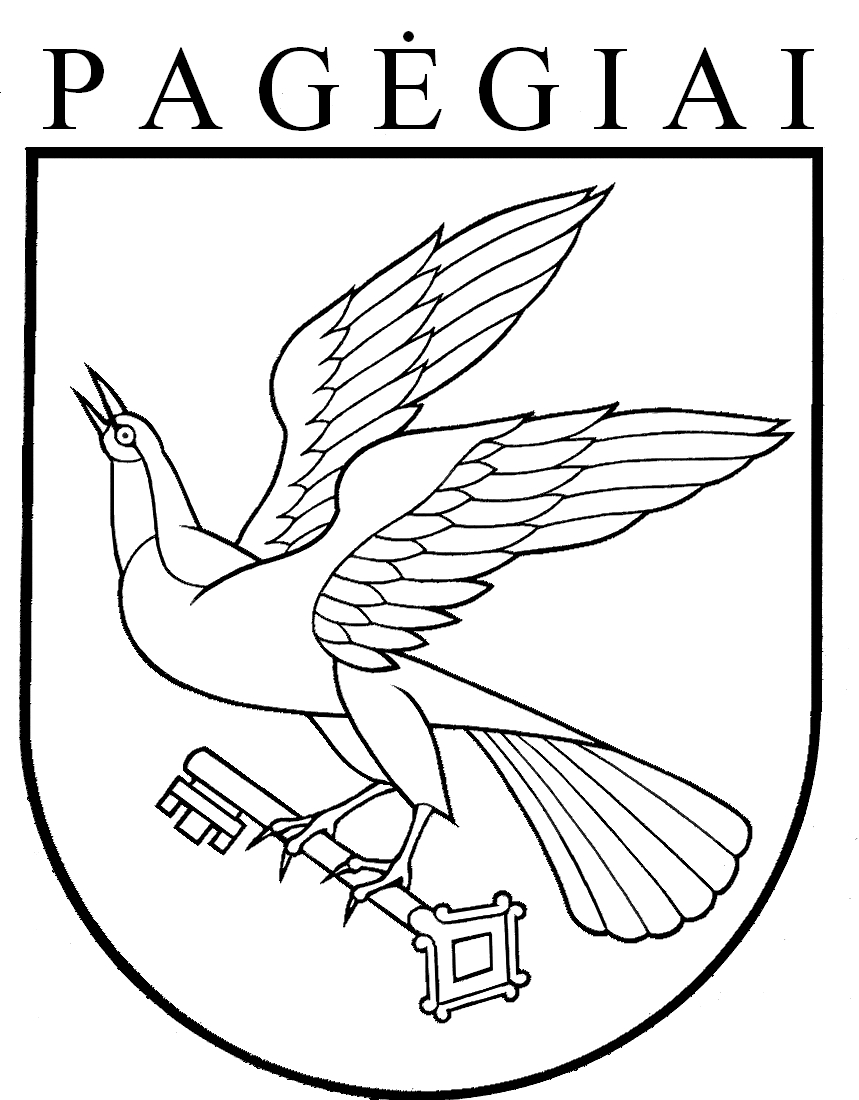 Pagėgių savivaldybės tarybasprendimasDĖL GLOBOS CENTRO  IR VAIKO BUDINČIO GLOBOTOJO VEIKLOS ORGANIZAVIMO PAGĖGIŲ SAVIVALDYBĖJE TVARKOS APRAŠO PATVIRTINIMO 2018 m. birželio 28 d. Nr. T-100Pagėgiai